DateMr P Patient00 Primary Street Suburb 0000 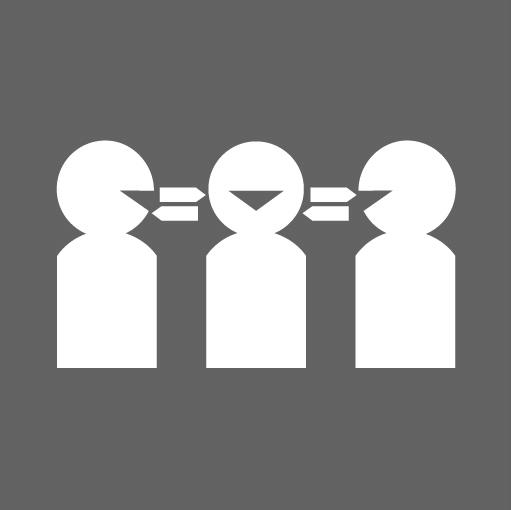 Need an Interpreter?
 call: (03) xxxx xxxx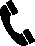 Dear [Title] [Name], Unable to contact youYou were referred to the [Clinic Type] clinic. At the time, we added your name to the waiting list as there were no appointments available.Your name has now been removed from the waiting list because we have not been able to contact you. If you still need an appointment, please see your General Practitioner (GP).If you have any questions, please call us on (03) xxxx xxxx between x am – x pm Monday to Friday.Yours sincerely,	[Name] 
Manager[Health Service] Specialist ClinicsUR and barcode